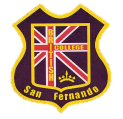 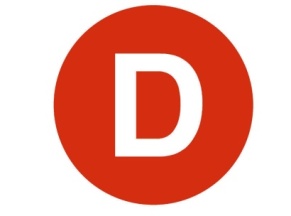 CARTA DE PATROCINIO TORNEO DELIBERA 2018En el marco de la décima versión del Torneo Delibera, organizado por la Biblioteca del Congreso Nacional, el  Diputado Mario Venegas, quien firma este documento, hace explícito su patrocinio y adhesión al grupo “Ethicus” y a su iniciativa juvenil de modificación al Decreto n° 924, el cual reglamenta las clases de religión en establecimientos educacionales, realizado por estudiantes de British College, región del Libertador Bernardo O´ Higgins, cuya modificación se basa en reemplazo de la asignatura de religión por la de ética.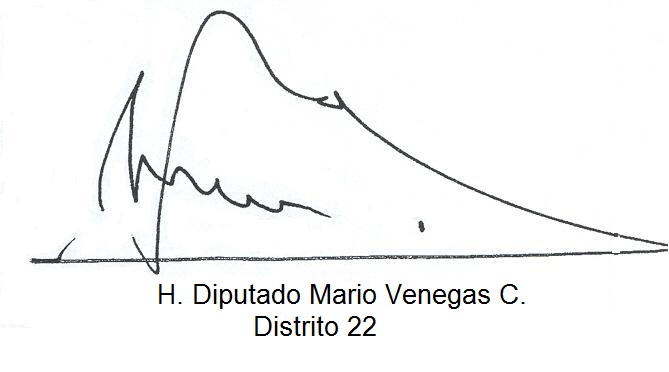 